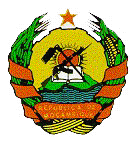 REPUBLIC OF MOZAMBIQUEMINISTRY OF PUBLIC WORKS, HOUSING AND WATER RESOURCES_______Launching of the International Financiers’ Conference for Uurban Water Supply in Mozambique PRESS RELEASEToday, July 16th, 2021, The Mozambican Minister of Public Works, Housing and Water Resources (MOPHRH), Mr. João Osvaldo Moisés Machatine, launched the International Financiers’ Conference for urban water supply in Mozambique.This event marks the start of the formal registration process for the Conference and the Minister took the opportunity to invite development partners and financial institutions, as well as National and International private companies to participate in the Conference.The International Financiers’ Conference will take place on September 15, 2021 and is a practical demonstration of the Mozambican Government's commitment to achieving the Sustainable Development Goals (SDGs) in urban water supply.A 10-year Investment Program (2022 - 2032) for urban water supply has been developed to give substance to the Government’s goals. The Program will be formally presented at the Conference in September as part of the process to mobilizing the funding needed for its implementation.The Program is structured to ensure that services are sustainable and inclusive for all segments of the population, including the most vulnerable, in line with Government’s policy and strategy for the water sector, which defines water as a social and economic commodity. AURA, the sector’s regulator, will ensure that these social and economic objectives are met. The services will be provided by the regional water companies recently created by the Government. The aim is for these companies, established under Mozambican company law, to partner with national and international private operators. FIPAG will remain as the asset holder responsible for the Investment Program and lessor on behalf of the Government.The procurement of a transaction advisor to assist the Government with the Private Sector Participation will begin in the 3rd quarter of 2021.